3GPP TSG RAN WG2 Meeting #114-e	Draft R2- 2106784May 19th - 27th, 2021		Source: 	Eutelsat, MediaTekTitle: 	TP for TR 36.763 capturing RAN2 #114e agreementsAgenda Item:	9.2.1Document for:	Discussion and decision1	IntroductionThis document contains Text Proposals for TR 36.763 based on agreements in A.I. 9.2.1, 9.2.2 and 9.2.3 at RAN2#114 further to RAN2 email and meeting discussions for the Study on Narrow-Band Internet of Things (NB-IoT) / enhanced Machine Type Communication (eMTC) support for Non-Terrestrial Networks (NTN) [R2], [R1].TPs are based on agreements as captured in the RAN2#114e Chairman notes [R3] on:-	Open issues not covered by NR NTN-	Other open issues, including performances evaluation aspects-	IoT NTN essential functionalityIn addition, this document proposes the resolution of a number of editor's note and RAN2 recommendations for a follow-up work item in preparation to the presentation of the TR no next RAN #92-e plenary meeting in June 2021.2	Contact information3	Text Proposal for TR 36.763Note:	The revision marks used in this document are comparing to the draft TR version in [R2]--- Start of text proposal (Sections 2-3) ---2	ReferencesThe following documents contain provisions, which, through reference in this text, constitute provisions of the present document.-	References are either specific (identified by date of publication, edition number, version number, etc.) or non-specific.-	For a specific reference, subsequent revisions do not apply.-	For a non-specific reference, the latest version applies. In the case of a reference to a 3GPP document (including a GSM document), a non-specific reference implicitly refers to the latest version of that document in the same Release as the present document.[1]	3GPP TR 21.905: "Vocabulary for 3GPP Specifications"[2]	3GPP TR 38.811 v15.2.0: "Study on New Radio (NR) to support non-terrestrial networks (Release 15)"[3]	3GPP TR38.821 v16.0.0: "Solutions for NR to support non-terrestrial networks (NTN) (Release 16)"[4]	3GPP TR 45.820 v13.1.0: "Cellular system support for ultra-low complexity and low throughput Internet of Things (CIoT) (Release 13)"[5]	3GPP TS 22.261: "Service requirements for the 5G system; Stage 1 (Release 16)" [6]	R2-1901404: "IoT Device Density Models for Various Environments", Vodafone, RAN2 #105[7]	3GPP TS 36.331: "E-UTRA Radio Resource Control (RRC) protocol specification (Release 16)"[8]	3GPP TS 36.322: "E-UTRA Radio Link Control (RLC) protocol specification (Release 16)"[9]	3GPP TS 36.323: "E-UTRA Packet Data Convergence Protocol (PDCP) specification (Release 16)"[10]	R2-2011275: "[IoT-NTN] Applicability of TR 38.821 (MediaTek)"[11]	3GPP TS 36.304: "Evolved Universal Terrestrial Radio Access (E-UTRA); UE Procedures in Idle Mode (Release 16)"[12]	3GPP TS 36.321: "Evolved Universal Terrestrial Radio Access (E-UTRA); Medium Access Control (MAC) protocol specification (Release 16)"3	Definitions of terms, symbols and abbreviations3.1	TermsFor the purposes of the present document, the terms and definitions given in TR 21.905 [1] and the following apply. A term defined in the present document takes precedence over the definition of the same term, if any, in TR 21.905 [1].Availability: % of time during which the RAN is available for the targeted communication. Unavailable communication for shorter period than [Y] ms shall not be counted. The RAN may contain several access network components.Feeder link: ireless link between NTN Gateway and satelliteGeostationary Earth orbit: ircular orbit at 35,786 km above the Earth's equator and following the direction of the Earth's rotation. An object in such an orbit has an orbital period equal to the Earth's rotational period and thus appears motionless, at a fixed position in the sky, to ground observers.Low Earth Orbit: rbit around the Earth with an altitude between 300 km, and 1500 km.Medium Earth Orbit: region of space around the Earth above low Earth orbit and below geostationary Earth Orbit.Minimum Elevation angle: minimum angle under which the satellite or UAS platform can be seen by a terminal.Mobile Services: a radio-communication service between mobile and land stations, or between mobile stationsMobile Satellite Services:  radio-communication service between mobile earth stations and one or more space stations, or between space stations used by this service; or between mobile earth stations by means of one or more space stationsNon-Geostationary Satellites: atellites (LEO and MEO) orbiting around the Earth with a period that varies approximately between 1.5 hour and 10 hours.Non-terrestrial networks: etworks, or segments of networks, using an airborne or space-borne vehicle to embark a transmission equipment relay node or base station.NTN-gateway: an earth station or gateway is located at the surface of Earth, and provides sufficient RF power and RF sensitivity for accessing to the satellite. NTN Gateway is a transport network layer (TNL) node.On Board processing: digital processing carried out on uplink RF signals aboard a satellite or an aerial. On board NTN eNB: eNB implemented in the regenerative payload on board a satellite.On ground NTN eNB: eNB of a transparent satellite payload implemented on ground. One-way latency: time required to propagate through a telecommunication system from a terminal to the public data network or from the public data network to the terminal. Regenerative payload: payload that transforms and amplifies an uplink RF signal before transmitting it on the downlink. The transformation of the signal refers to digital processing that may include demodulation, decoding, re-encoding, re-modulation and/or filtering. Round Trip Delay: time required for a signal to travel from a terminal to the sat-gateway or from the sat-gateway to the terminal and back.Satellite: a space-borne vehicle embarking a bent pipe payload or a regenerative payload telecommunication transmitter, placed into Low-Earth Orbit (LEO), Medium-Earth Orbit (MEO), or Geostationary Earth Orbit (GEO). Satellite beam:  beam generated by an antenna on-board a satelliteService link: adio link between satellite and UETransparent payload: payload that changes the frequency carrier of the uplink RF signal, filters and amplifies it before transmitting it on the downlinkUser Connectivity: capability to establish and maintain data transfer between networks and erminalsUser Throughput: data rate provided to a terminal3.2	SymbolsVoid3.3	AbbreviationsFor the purposes of the present document, the abbreviations given in TR 21.905 [1] and the following apply. An abbreviation defined in the present document takes precedence over the definition of the same abbreviation, if any, in TR 21.905 [1].CHO	Conditional HandoverDRX	Discontinuous ReceptionECEF	Earth-Centered, Earth-FixedeDRX	Extended DRXEIRP	Equivalent Isotropic Radiated PowerGEO	Geostationary Earth OrbitingeNB	E-UTRAN Node BGW	GatewayLEO	Low Earth OrbitingMbps	Mega bit per secondMEO	Medium Earth OrbitingMS	Mobile ServicesMSS	Mobile Satellite ServicesNGEO	Non-Geostationary Earth OrbitingNTN	Non-Terrestrial NetworkPSM	Power Saving ModePUR	Preconfigured Uplink ResourceRAN	Radio Access NetworkRTD	Round Trip DelayRx	ReceiverSNR	Signal-to-Noise RatioTA	Timing AdvanceTA	Tracking AreaTAC	Tracking Area CodeTAU	Tracking Area UpdateTLE	Two-Line ElementUAS	Unmanned Aircraft SystemUE	User EquipmentWUS	Wake Up Signal--- End of text proposal (Sections 2-3) ------ Start of text proposal (Section 5) ---5	IoT NTN Architecture and Capabilities5.1	IoT NTN ArchitectureIoT NTN connectivity via EPC is supported.IoT NTN connectivity via 5GC be supported.5.2	IoT NTN UE CapabilitiesGNSS capability in the UE is taken as a working assumption in this study for both NB-IoT and eMTC devices.Simultaneous GNSS and NTN NB-IoT/eMTC operation is not assumed.5.3	IoT NTN FeaturesIt is assumed that all cellular IoT features specified up to Rel-16 are supported for IoT NTN.It is assumed that both NB-IoT multi-carrier operation and NB-IoT single-carrier operation are supported as a baseline.--- End of text proposal (Section 5) ------ Start of text proposal (Section 7) ---7	Radio Protocol Issues and Solutions7.1	Requirements and key issues7.1.1	DelayThe table below is amended from TR 38.821 [3] to identify the worst case IoT NTN scenarios to be considered.Table 7.1-1: NTN scenarios versus delay constraints, Source [3]When several non-terrestrial network scenariosmaximum delay constraints, it is sufficient to only one of these scenarios.-	NTN Scenario based on GEO with transparent payload for RTT and delay difference constraints-	NTN Scenario based on LEO with transparent payload and moving beams for the delay variation related constraint.7.2	User plane enhancements7.2.1	MACThe challenges associated with the expiry of MAC timers in NR NTN remain the same in IoT NTN and high RTT of NTN is the primary cause of this [10]. The following sections are adopted from TR 38.821 [3] with suitable amendments for IoT operation.7.2.1.	Random AccessEnhancement to random access (RA) response windowProblem StatementAfter transmitting the Random Access Preamble (Msg1), the UE monitors the PDCCH for the Random Access Response (RAR) message (Msg2). The RA Response window starts at a determined time interval after the preamble transmission. If no valid response is received during the RA Response window, a new preamble is transmitted. If more than a certain number of preambles have been transmitted with no valid response during the RA Response window, a random access problem is indicated to upper layers.In NTN the propagation delay is much larger and therefore, RAR message cannot be received by the UE within the time interval specified for terrestrial communications. Therefore, the starting time of RA Response window should be modified to support IoT NTN.Solution OverviewSimilar to NR NTN [3], the offset can be adjusted to delay the start of the RA Response window for IoT NTN [10]. If the start of the is accurately compensated and no extension of repetition is required, there is no need to extend the ra-ResponseWindowSize for IoT NTN.Enhancement to contention resolution timerProblem StatementWhen the UE sends an RRC Connection Request (Msg3), it will monitor for Msg4 in order to resolve a possible random-access contention. The mac-ContentionResolutionTimer starts after Msg3 transmission. The maximum configurable value of mac-ContentionResolutionTimer is large enough to cover the Round Trip Delay in NTN. However, to save UE power, the behavior of mac-ContentionResolutionTimer should be modified to support NTN.Solution OverviewSimilar to NR NTN [3], introduce an offset to delay the start of the mac-ContentionResolutionTimer for IoT NTN [10].7.2.1.	Discontinuous Reception (DRX)Problem StatementThe Discontinuous Reception (DRX) supports UE battery saving by reducing the PDCCH monitoring time. Several RRC configurable parameters are used to configure DRX. [7, TS36.331]HARQ RTT Timer is the minimum duration before a downlink assignment for HARQ retransmission is expected by the MAC entity. UL HARQ RTT Timer is the same as DL HARQ RTT Timer, just for the uplink. If HARQ is supported by IoT NTN, the handling of DL HARQ RTT Timer and UL HARQ RTT Timer, should be modified to support IoT NTN.Modification of the remaining timers related to DRX is not needed to support IoT NTN, similar to NR NTN [3].Solution OverviewAs the challenges associated with the expiry of MAC timers in NR NTN [3] remain the same in IoT NTN, it is assumed that the same solutions as NR NTN for the start of DL HARQ RTT Timer and UL HARQ RTT Timer can be reused as a baseline to support IoT NTN [10].7.2.1.	Scheduling RequestProblem StatementA UE can use a Scheduling Request (SR) to request UL-SCH resources from the eNB for a new transmission or a transmission with a higher priority. SR transmission is configured by RRC. While the prohibit timer (sr-ProhibitTimer) is active, no further SR is initiated. The sr-ProhibitTimer will at latest expire after 7 SR periods for eMTC or after 7 NPRACH opportunities for NB-IoT [7]. After the expiry of sr-ProhibitTimer, a SR will be initiated. For GEO systems the value range may not be sufficient because of the large RTT.Solution OverviewThe sr-ProhibitTimer will be modified for including larger values to support IoT NTN. Alignment to NR NTN can be considered.7.2.1.	HARQ7.2.1.	Uplink schedulingThe typical procedure when data arrives in the buffer is to trigger a Buffer Status Report and if the UE does not have any uplink resources for transmitting the BSR, the UE will go on to do a Scheduling Request to ask for resources. Since the scheduling request is only an indication telling the network that the UE requires scheduling, the network will not know the full extent of the resources required to schedule the UE, thus first the network may typically schedule the UE with a grant large enough to send a BSR so that the network may schedule the UE more accurately. In non-terrestrial networks the drawback of this procedure is that it would take at least 2 round-trip times from data arriving in the buffer at the UE side until it can be properly scheduled with resources that would fit the data. Due to the large propagation delays this may become prohibitively large. Based on these reasons, some enhancements for UL scheduling are discussed for NR NTN. However, unlike NR NTN, UL scheduling enhancements for delay reduction is not needed for NB-IoT NTN as latency is not a critical performance requirement for IoT devices [10].7.2.2	RLC7.2.2.1	Reordering timerProblem StatementBoth AM and UM modes use the t-Reordering timer to control the RLC wait interval for out-of-order MAC data before considering the missing data as lost and handing any received data off to the PDCP layer. The t-Reordering timer can be configured with fixed values between 0 and 1600ms [7]. Large propagation delay might have impacts on t-Reordering timer.Solution OverviewThe value range of the RLC t-Reordering timer will be extended to support IoT NTN. 7.2.2.2	RLC Sequence NumbersIn NB-IoT, the RLC sequence number (SN) size is 7 bits for AM and 5 bits for UM. In eMTC, 10bit and 16bit are specified as the maximum possible UM and AM SN field lengths [8]. The sequence number space needed for a radio bearer depends on the data rate that is to be supported, the retransmission time (i.e. the RTT, the number of retransmissions and the scheduling delay) as well as the average size of the RLC SDUs. As the data rates for IoT NTN are significantly lower than NR NTN, there is no need to extend the RLC SN length for IoT NTN.7.2.3	PDCP7.2.3.1	Discard timerThe transmitting PDCP entity shall discard the PDCP SDU when the discardTimer expires for a PDCP SDU or when a status report confirms the successful delivery [9]. The discardTimer can be configured up to 1500ms for eMTC and up to 81920ms for NB-IoT, or can be switched off by choosing infinity. The discardTimer mainly reflects the QoS requirements of the packets belonging to a service.7.2.3.2	PDCP Sequence NumbersIn NB-IoT, the PDCP sequence number (SN) size is 7 bits. In eMTC, the maximum possible PDCP SN field length is 18bits [9]. As the data rates for IoT NTN are significantly lower than NR NTN, there is no need to extend the PDCP SN length for IoT NTN.7.3	Control plane enhancements7.3.1	Idle mode mobility enhancements7.3.1.1	Tracking AreaProblem StatementAs outlined in 38.821 [3], satellites may provide very large cells, covering hundreds of kilometres, and consequently would lead to large tracking areas. In this scenario the tracking area updates (TAUs) are minimal, however the paging load could be high because it then relates to the number of devices in the tracking area.Moving cells and consequently moving tracking areas would be difficult to manage in the network as the contrast between the TAU and the paging signalling load would be too extreme to find a practical compromise.On one hand, small tracking areas would lead to massive TAU signalling for UE at the boundary between 2 TAs as illustrated in figure 7.3.1.1-1.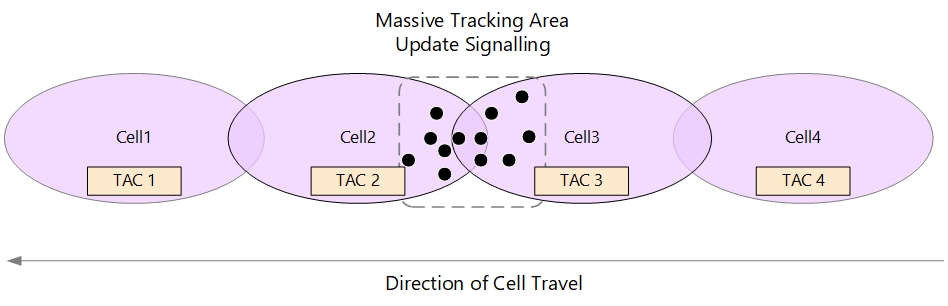 Figure 7.3.1.1-1: Moving Cells and Small tracking areas leading to massive TAU signallingOn the other hand, wide tracking areas would lead to high paging load in the satellite beams as illustrated in figure 7.3.1.1-2.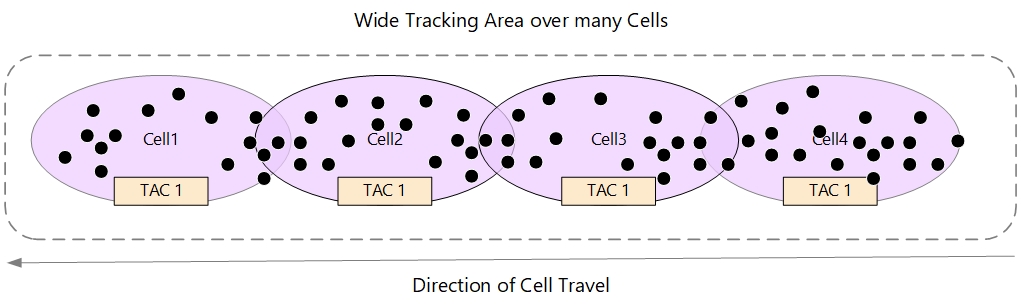 Figure 7.3.1.1-2: Moving Cells and wide tracking areas leading to higher Paging loadHowever, tracking areas must be dimensioned to minimise the TAUs as this is more signalling-intensive than paging on the network.In practical tracking area design, one of the criteria affecting the performance and capacity is the limiting capabilities of MME/AMF platforms and the radio channel capacity.Ping-pong effect generating excessive TAU, and it can be minimised by ensuring 10-20% overlaps between the adjacent cells and appropriate allocation of TAI List to UEs especially at the edge of cells/TAs.Solution OverviewIn order not to have TAU performed frequently by the UE triggered by the satellite motion, the tracking area designed to be fixed on ground (i.e. earth-fixed TA similar to NR NTN). For NTN LEO, this implies that while the cells sweep on the ground, the tracking area code (i.e. TAC) broadcasted is changed, when the cell arrives to the area of next planned earth fixed tracking area location. The TAC broadcasted by the eNB needs to be updated as enters to the area of next planned tracking area. When the UE detects entering a tracking area that is not in the list of tracking areas that the UE previously registered in the network, a mobility registration update procedure will be triggered. Figure 7.3.1.1-3: An example of updating TAC and PLMN ID in real-time for LEO with moving beamsAs shown in Figure 7.3.1.1-3, network updates the broadcast TAC in real time according to the ephemeris and confirms that the broadcast TAC is associated with the geographical area covered by the satellite beam. UE listens to TAI = PLMN ID + TAC and determines to trigger registration area update procedure based on the broadcast TAC and PLMN ID when it moves out of the registration area.The two signalling options to update the broadcast TAC for IoT NTN are described as follows:(1)	"Hard switch" option: One cell broadcast only one TAC per PLMN. The new TAC replaces the old TAC and there may be some fluctuation at the border area. As shown in Figure 7.3.1.1-4, the UE will see its TAC changing like TAC-2 -> TAC-1 -> TAC-2 from T1 to T3.Figure 7.3.1.1-4: TAC fluctuation at the border area(2)	"Soft switch" option: One cell can broadcast more than one TAC per PLMN. The cell adds the new TAC in its system information in addition to the old TAC, and subsequently removes the old TAC. If there is a chain of Tracking Areas, the TA list adds one TAC more and removes one old TAC while the cell sweeps the ground. This also reduces the amount of TAUs for UEs that happen to be located at the border area. However, for the "soft switch" option, the more TACs a cell broadcast, the heavier paging load it experiences, which usually leads to a significant imbalance distribution of paging load among cells. Thus, there is a trade-off between paging load and balancing the fluctuation of actual TA area enabled by the soft switch to be considered in network planning and implementation. 7.3.1.2	Using satellite assistance information and UE location informationSatellite assistance (e.g. ephemeris information) and UE location information can be used to help UEs in IoT NTN perform measurement and cell selection/reselection, in addition to PCI and frequency information included in the broadcast system information [3] [10]. Satellite assistance information (e.g. ephemeris information), can be used for the handling of coverage holes or discontinuous satellite coverage in a power efficient way.7.3.1.3	Enhancements to UE Idle mode mobilityCell selection/reselection mechanisms specified for NB-IoT/eMTC [11] will be reused as a baseline. Enhancements introduced for cell selection/re-selection procedures in NR NTN [3] [10] will be considered if applicable to IoT NTN.7.3.2	Connected mode mobility enhancements7.3.2.1	GeneralSimilar to NR NTN [3], for LEO NTN, mobility management procedures should take satellite movement into account, while for GEO NTN, the large propagation delay needs to be accommodated.7.3.2.2	Connected Mode Mobility for NB-IoT NTNThere are no connected mode mobility procedures defined for NB-IoT. When an NB-IoT UE goes out of service coverage of the source cell, it experiences a Radio Link Failure (RLF). This triggers the UE to perform RRC connection re-establishment. RLF and RRC connection re-establishment procedures, as specified up to Release 16, are used as a baseline in NB-IoT NTN. Release-17 enhancements to reduce the time taken for RRC re-establishment can be considered in NB-IoT NTN, if applicable. Further minor enhancements can be considered, e.g. by using satellite assistance (ephemeris) information.7.3.2.3	Connected Mode Mobility for eMTC NTNChallenges in connected mode mobility for eMTC NTN are similar to the connected mode mobility issues in NR NTN. These include (1) high latency associated with handover signalling, (2) measurement validity, (3) frequent handovers, (4) dynamic neighbour cell list, () handover of a large number of UEs and () impact of propagation delay difference in measurements [3] [10].RLF and RRC connection re-establishment procedures, as specified up to Release 16, are used as a baseline in eMTC NTN. Further minor enhancements can be considered.Conditional Handover (CHO) can be used for both the moving cell and the fixed cell scenarios. The CHO procedure and execution conditions as defined in Release-16 are taken as the baseline, with the following considerations:  -	The existing measurement framework for CHO (e.g. measurement configuration, execution) is the baseline.-	The existing measurement criteria and events applicable to eMTC can be used for IoT NTN. Support for new measurement types would need justification, but is not precluded, e.g. for enhanced coverage.-	Time or timer based and location based CHO triggering event, in combination with the existing Release-16 CHO measurement based event, can be introduced for both moving cell and fixed cell scenarios. Support for new triggering events is not precluded. -	Enhancements to CHO, e.g., location-based and time-based triggering events related to CHO in eMTC NTN, should be based on enhancements to CHO in NR NTN.NOTE 1:	CHO for IoT NTN does not apply for E-UTRA connected to 5GC (a similar limitation applies in Release-16).7.3.3	Paging capacityThe paging capacity and the impact on the size of the Tracking Area are evaluated considering the target IoT NTN device density captured in Annex B.2.--- End of text proposal (Section 7) ------ Start of text proposal (Section 8) ---8	Recommendations on the way forward8.2	Recommendations from RAN2--- End of text proposal (Section 8) ------ Start of text proposal (Annex D / New section) ------ End of text proposal (Annex D) ------ Start of text proposal (Annex E / clause number shift) ---Annex :
IoT NTN essential parts.1		IntroductionThis annex captures the agreements related to the evaluation of solutions addressing essential functionality of IoT NTN scenarios further to RAN plenary meeting #91e (March 2021)..2	RAN2 Agreements.2.1	Agreements at RAN2 #113bis-e (April 2021)The following points are endorsed:Enhancements to ra-ResponseWindow and mac-ContentionResolutionTimer are essential. R2 assume that design can follow NR NTN agreements as baseline. Enhancements to HARQ-RTT-Timer and UL-HARQ-RTT-Timer are essential. R2 assume that design can follow NR NTN agreements as baseline.Enhancements to sr-ProhibitTimer are essential. R2 assume that design can follow NR NTN agreements as baseline.Enhancements to RLC SN and PDCP SN are not essential.Enhancements to tracking area management are essential. Provisioning of ephemeris is essential. NR NTN agreements can be used as the baseline.There is significant interest for Power saving in idle mode for NTN IOT devices, e.g. there is significant interest for enhancements to eDRX/PSM (discontinuous coverage) and to relaxed monitoring, SI acquisition and WUS.The following points are endorsed:Enhancements to UL scheduling for latency reduction are not essential.Enhancements to PUR are not essential. Enhancement to pur-ResponseTimer is needed and feasibility of PUR in GEO and LEO scenarios needs to be checked by RAN1.Enhancements to RLC t-Reordering timer are essential. There is no need for further study as design can follow NR NTN agreements.--- End of text proposal (Annex E) ------ Start of text proposal (Annex F / clause number shift) ---Annex  (Informative):
Change history--- End of text proposal (Annex F) ---4	ConclusionIn this contribution, we provided Text Proposals for inclusion in TR 36.763 "Study on Narrow-Band Internet of Things (NB-IoT) / enhanced Machine Type Communication (eMTC) support for Non-Terrestrial Networks (NTN)" (Release 17) as captured in the RAN2#114e Chairman notes.5	References[R1]	RP-210868: SID "Study on NB-IoT/eMTC support for Non-Terrestrial Networks", RAN#91-e, March 2021[R2]	3GPP TR 36.673 v0.3.0: "Study on Narrow-Band Internet of Things (NB-IoT) / enhanced Machine Type Communication (eMTC) support for Non-Terrestrial Networks (NTN)", Release 17[R3]	Meeting notes (EOM), RAN2 Chairman (MediaTek), RAN2#114e, May 21, 2021 - RAN2-114-eCompanyNameEmailEutelsatRene Faurierfaurie-LS at sfr dot frNTN scenariosGEO transparent payloadLEO transparent payloadSatellite altitude35786 km600 kmRelative speed of Satellite with respect to earthnegligible7.56 km per secondMin elevation for both feeder and service links10° for service link and 10° for feeder link10° for service link and 10° for feeder linkTypical Min / Max NTN beam footprint diameter (Note 2) 100 km / 3500 km50 km / 1000 kmMaximum propagation delay contribution to the Round Trip Delay on the radio interface between the gNB and the UE541.46ms (Worst case)25.77msMinimum propagation delay contribution to the Round Trip Delay on the radio interface between the gNB and the UE477.48ms8msMaximum Delay variation seen by the UE (Note 3)NegligibleUp to +/- 40 µs/sec (Worst case)NOTE 1:	The beam footprint diameter is indicative. The diameter depends on the orbit, earth latitude, antenna design, and radio resource management strategy in a given system.NOTE 2:	The delay variation measures how fast the round trip delay (function of UE-satellite-NTN gateway distance) varies over time when the satellite moves towards/away from the UE. It is expressed in µs/s and is negligible for GEO scenario.NOTE 3:	Speed of light used for delay calculation is 299792458 m/s.NOTE 1:	The beam footprint diameter is indicative. The diameter depends on the orbit, earth latitude, antenna design, and radio resource management strategy in a given system.NOTE 2:	The delay variation measures how fast the round trip delay (function of UE-satellite-NTN gateway distance) varies over time when the satellite moves towards/away from the UE. It is expressed in µs/s and is negligible for GEO scenario.NOTE 3:	Speed of light used for delay calculation is 299792458 m/s.NOTE 1:	The beam footprint diameter is indicative. The diameter depends on the orbit, earth latitude, antenna design, and radio resource management strategy in a given system.NOTE 2:	The delay variation measures how fast the round trip delay (function of UE-satellite-NTN gateway distance) varies over time when the satellite moves towards/away from the UE. It is expressed in µs/s and is negligible for GEO scenario.NOTE 3:	Speed of light used for delay calculation is 299792458 m/s.Change historyChange historyChange historyChange historyChange historyChange historyChange historyChange historyDateMeetingTDocCRRevCatSubject/CommentNew version2021-01R2-113eR2-2101455Skeleton TR0.0.12021-02R1#104eR1#104eR2#113eR2#113eR1-2102258R1-2102255R2-2102492 R2-2102502- Text proposal for TR 36.763 chapter related to RAN1- Text proposal for TR 36.763 for RAN1#104e Agreements- Text proposal for TR 36.763 related to RAN2 (from RAN2#112e)- Text proposal for TR 36.763 capturing R2#113e agreements0.0.22021-03R1#104eR1-2102272Updated version of TR 36.763 with revision marks removed0.1.02021-04R1#104bis-eR2#113bis-eR1-2103897 R2-2104648TP for TR 36.763 capturing RAN1 #104bis-e agreements TP for TR 36.763 capturing RAN2 #113bis-e agreements0.2.02021-04R1#104bis-eR1-2104146Updated version of TR 36.763 with revision marks removed0.2.02021-05R1#105-eR!-210XXXXInclude missing Section 9 in endorsed R1-2103897 TP for TR 36.763 capturing RAN1 #104bis-e agreements 0.3.0